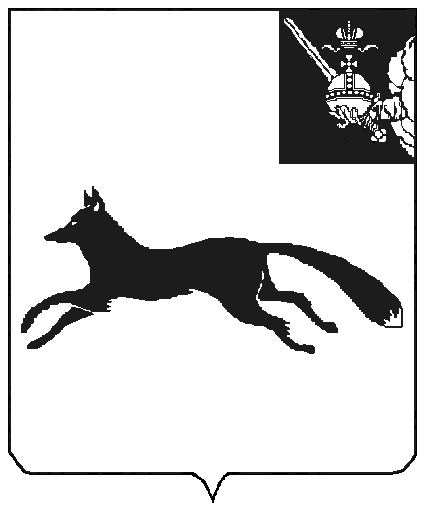 АДМИНИСТРАЦИЯ ТОТЕМСКОГО МУНИЦИПАЛЬНОГО ОКРУГАПОСТАНОВЛЕНИЕОт                                                                                            № г. ТотьмаО внесении изменений в постановлениеадминистрации Тотемского муниципального округаот 13 апреля 2023 года № 449Руководствуясь ст. 42 Устава Тотемского муниципального округа Вологодской области, ПОСТАНОВЛЯЕТ:1. Внести изменения в административный регламент предоставления муниципальной услуги по переводу жилого помещения в нежилое помещение и нежилого помещения в жилое помещение, утвержденный постановлением администрации Тотемского муниципального округа от 13 апреля 2023 года № 449 (с изменениями), заменив в пункте 2.5 слова и цифры «постановлением Правительства Российской Федерации от 28 апреля 2005 года № 266 «Об утверждении формы заявления о переустройстве и (или) перепланировке жилого помещения и формы документа, подтверждающего принятие решения о согласовании переустройства и (или) перепланировки жилого помещения» словами и цифрами «приказом Министерства строительства и жилищно-коммунального хозяйства Российской Федерации от 4 апреля 2024 г. № 240/пр «Об утверждении формы заявления о переустройстве и (или) перепланировке помещения в многоквартирном доме и формы документа, подтверждающего принятие решения о согласовании или об отказе в согласовании переустройства и (или) перепланировки помещения в многоквартирном доме».2. Настоящее постановление вступает в силу после официального опубликования в приложении в газете «Тотемские вести», подлежит размещению на официальном сайте Тотемского муниципального округа и распространяется на правоотношения возникшие с 25 июня 2024 года.Глава Тотемского муниципального округа        			       С.Л. СелянинО.В. малышева   Архитект -1 экз